Номинация: гуманитарные наукиМатериалы соискателя премии ФИО Магистранта 1 года обучения радиофизического факультета Национального исследовательского Томского государственного университета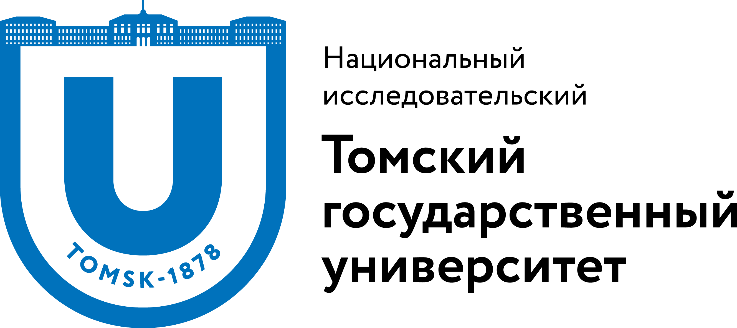 2020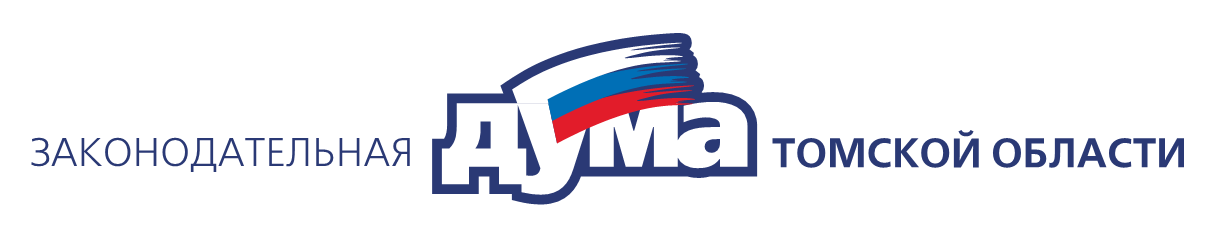 На конкурс 2021 года на соискание звания«Лауреат Премии Законодательной Думы Томской области» для молодых ученых и юных дарованийСодержание:Анкета соискателяВыписка из протокола заседания Ученого совета ТГУМотивированное представление Приложение к мотивированному представлению